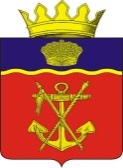 АДМИНИСТРАЦИЯКАЛАЧЁВСКОГО  МУНИЦИПАЛЬНОГО  РАЙОНАВОЛГОГРАДСКОЙ  ОБЛАСТИПОСТАНОВЛЕНИЕот  16.03. 2022 г.       №  205Об образовании оперативного штаба по укреплению устойчивости экономики Калачевского муниципального района Волгоградской области   В целях исполнения перечня поручений Губернатора Волгоградской области от 14.03.2022 №11-15/2959 о недопущении необоснованного роста цен на продукцию, сокращения рабочих мест, снижения заработной платы на территории Калачевского муниципального района Волгоградской области в условиях санкционных ограничений, администрация Калачевского муниципального районап о с т а н о в л я е т:1. Образовать оперативный штаб по укреплению устойчивости экономики Калачевского муниципального района Волгоградской области.  2. Утвердить состав оперативного штаба по укреплению устойчивости экономики Калачевского муниципального района Волгоградской области, согласно приложению 1 к настоящему постановлению.          2.1. Утвердить положение об оперативном штабе по укреплению устойчивости экономики Калачевского муниципального района Волгоградской области, согласно приложению 2 к настоящему постановлению.          3. Настоящее постановление подлежит официальному опубликованию.         4. Контроль исполнения настоящего постановления оставляю за собой.Глава Калачевского муниципального района		                                              С.А. Тюрин Приложение 1к постановлению администрацииКалачевского муниципального районаВолгоградской областиот  16.03. 2022г. № 205Состав оперативного штаба по укреплению устойчивости экономикиКалачевского муниципального района Волгоградской областиПриложение 2к постановлению администрацииКалачевского муниципального районаот 16.03. 2022 г. № 205Положение об оперативном штабе по укреплению устойчивости экономики Калачевского муниципального района Волгоградской областиОперативный штаб по укреплению устойчивости экономики Калачевского муниципального района Волгоградской области (далее – Оперативный штаб) создан в целях решения вопросов, касающихся недопущения необоснованного роста цен на производимую продукцию, а так же сокращения рабочих мест и снижения заработной платы на территории Калачевского муниципального района Волгоградской области в условиях санкционных ограничений.В своей деятельности Оперативный штаб руководствуется законодательством Российской Федерации, законодательством Волгоградской области, а так же настоящим Положением.Основными задачами Оперативного штаба являются: - проведение анализа ситуации в отраслях экономики Калачевского района в части недопущения сокращения рабочих мест и снижения заработной платы работников предприятий, а так же необоснованного роста цен на производимую продукцию;- проведение мониторинга цен и наличия в достаточном количестве в продаже продуктов питания и товаров первой необходимости на территории Калачевского муниципального района;- организация постоянного контроля за реализацией принятых решений, направленных на обеспечение укрепления устойчивости экономики Калачевского муниципального района Волгоградской области.Оперативный штаб для выполнения возложенных на него задач имеет право:- запрашивать в установленном порядке от организаций Калачевского муниципального района, органов местного самоуправления муниципальных образований Калачевского муниципального района, необходимые материалы для обеспечения деятельности Оперативного штаба;- заслушивать руководителей предприятий и организаций, членов оперативного штаба по вопросам, касающимся выполнения принимаемых Оперативным штабом решений.Состав Оперативного штаба утверждается постановлением администрации Калачевского муниципального района.Оперативный штаб возглавляет руководитель Оперативного штаба, а в его отсутствие – заместитель руководителя Оперативного штаба.Руководитель Оперативного штаба:- осуществляет общее руководство деятельностью Оперативного штаба,- назначает заседания Оперативного штаба.Секретарь Оперативного штаба:- организует подготовку материалов к заседаниям Оперативного штаба;- информирует членов Оперативного штаба о дате, месте, времени проведения заседания Оперативного штаба;- оформляет протоколы заседаний Оперативного штаба.Заседания Оперативного штаба проводятся по мере необходимости.Решения Оперативного штаба принимаются простым большинством голосов присутствующих на заседании членов Оперативного штаба. В случае равенства голосов решающим является голос председательствующего на заседании Оперативного штаба.Решения Оперативного штаба оформляются протоколом, который подписывают руководитель или заместитель руководителя Оперативного штаба и секретарь Оперативного штаба, и доводится до сведения членов Оперативного штаба.Протоколы заседаний Оперативного штаба оформляются в течение пяти дней со дня проведения заседания.1Тюрин Сергей Александрович -Глава Калачевского муниципального района, руководитель оперативного штаба;2Земскова Наталья Петровна -первый заместитель Главы Калачевского муниципального района,заместитель руководителя оперативного штаба;3Демкина Вера Александровна -консультант отдела экономического, инвестиционного и инфраструктурного развития администрации Калачевского муниципального района,секретарь оперативного штаба;4Братухин Александр Викторович-заместитель Главы Калачевского муниципального района,член оперативного штаба;5Фетисова Ольга Владимировна -начальник отдела экономического, инвестиционного и инфраструктурного развития администрации Калачевского муниципального района, член оперативного штаба;6Коннов Александр Николаевичпредседатель комитета по сельскому хозяйству и экологии администрации Калачевского муниципального района,член оперативного штаба;7Клейнман Олег Борисович-заместитель начальника отдела экономического, инвестиционного и инфраструктурного развития администрации Калачевского муниципального района,член оперативного штаба;8Кудрявцева Вера Петровна-консультант отдела экономического, инвестиционного и инфраструктурного развития администрации Калачевского муниципального района,член оперативного штаба;9Горбатый Роман Сергеевич -начальник отдела МВД России по Калачевскому району,член оперативного штаба;(по согласованию)10Дьяконова Анна Васильевна-директор ГКУ ВО ЦЗН Калачевского района, член оперативного штаба;(по согласованию)